Основна школа „Нада Поповић“ КрушевацТехника и ТехнологијаЗадатак за ученике 7.разреда за наставну недељу од 20.05. до 29.05.2020. год.(Задатак важи за сва одељења 7. Разреда)Задатак:У периоди од 18.05.2020. до 29.05.2020.год. израђује се вежба из конструкторских комплета  која носи назив – ПЕЛТОНОВА ТУРБИНА.За наведени задатак ради се само технички цртеж.. Цртеж се израђује у размери  R1:2.Са израдом овог цртежа завршавамо градиво у 7. разреду које је било прдвиђено планом и програмом.Након нацртаног цртежа, написати име, презиме и одељење, сликати  и послати наставнику  на следеће адресе:Ненад Лазић: https://drive.google.com/drive/folders/1112en_vedqT5JjB3bjks8n4DR9Lr97U5( остављате задатак на гугл диску) или мејл: nenadlazic126@gmail.comМилан Антанасковић:    svaba11@live.comЛепосава Ковачевић:     lepakovacevic@gmail.com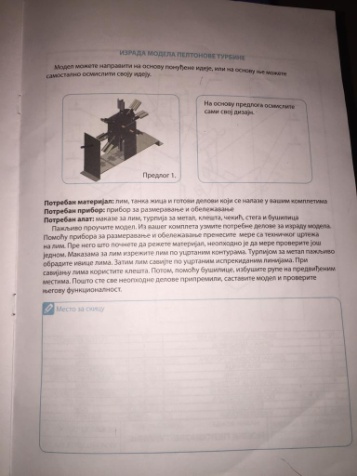 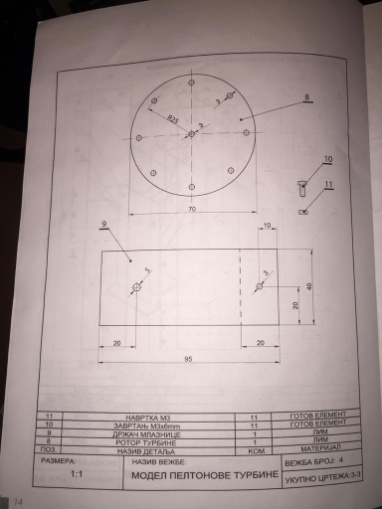 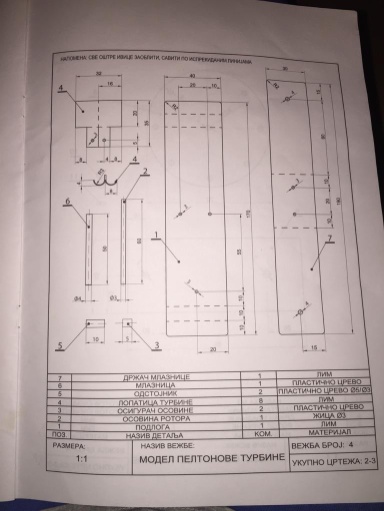 Напомена:Претходни задатак који сте урадили, прегледан је и оцењен. Ученици који нису још урадили претходни задатак, да ураде и исти пошаљу својим наставницима.У току следеће недеље биће закључене петице и дат предлог за остале оцене у есДневнику, за које се можете јавити предметном наставнику у циљу договора за евентуалну корекцију.Оцене се формирају на основу просека свих оцена од септембра и саме активности у току одвијања наставе на даљину.